MUNICIPIO DE EL GRULLO, JALISCO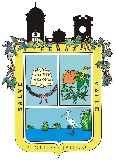 TESORERIA MUNICIPALRELACION DE INGRESOSFECHACONCEPTO DEL INGRESOIMPORTEDICIEMBRE. 2016IMPUESTOS529,673.18DICIEMBRE. 2016DERECHOS989,870.59DICIEMBRE. 2016PRODUCTOS76481.10DICIEMBRE. 2016APROVECHAMIENTOS1,551,908.11DICIEMBRE. 2016PARTICIPACIONES4,283,689.78DICIEMBRE. 2016APORTACIONESDICIEMBRE. 2016CONVENIOSDICIEMBRE. 2016INTERES Y/O RENDIMIENTOSDICIEMBRE. 2016TOTALES7,431,622.76INGRESOS PROPIOS3,147,932.98